                                                                                                                                MČ Praha - Březiněves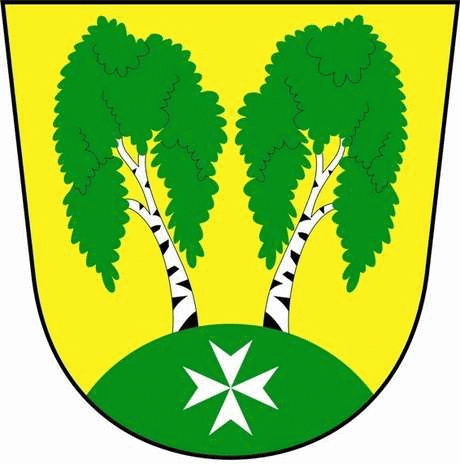 U Parku 140/3, 182 00 Praha 8Městská část Praha – Březiněves Zastupitelstvo městské části
Přehled přijatých usnesení na zasedání zastupitelstvadne 30.09.2015Usnesení č. 1.10/15ZMČ Praha – Březiněves projednalo a schválilo úpravy rozpočtu za 9/2015, dle předloženého znění. Zodpovídá: starosta Ing. Jiří Haramul.																		Usnesení č. 2.10/15ZMČ Praha – Březiněves projednalo a schválilo:1. Změnu názvu „Komise grantové politiky, mládeže a tělovýchovy“ na „Komise pro média, mládež a 
      tělovýchovu“. 2.   Předsedu a členy  Komise pro média, mládež a tělovýchovu:       Předseda: Mgr. Martin Převrátil 
      Členové:  Bc. Tomáš Bezpalec a Jan Chaloupecký. 
3.   Náplň práce Komise pro média, mládež a tělovýchovu: „Komise pro média, mládež a tělovýchovu a) diskutuje a připravuje podklady pro prezentaci městské části navenek prostřednictvím vlastních informačních kanálů (webové prezentace, tištěný zpravodaj a podobně) nebo externích médií; b) je nápomocna při tvorbě mediálního obsahu týkajícího se městské části a činnosti jednotlivých spolků; c) spolupracuje se sportovními oddíly, které fungují pod hlavičkou TJ Březiněves, při řešení otázek týkajících se jejich běžného provozu, financování, rekonstrukcí sportovišť, mediální prezentace a podobně, zejména pak s oddíly mládežnickými.“ Zodpovídá: Mgr. Martin Převrátil.Usnesení č. 3.10/15ZMČ Praha – Březiněves projednalo a schválilo Cenovou nabídku společnosti spol. ELTODO-CITELUM, s.r.o., Novodovorská 1010/14, Praha 4, ze dne 7.10.2015, na Vánoční výzdobu – osvětlení v roce 2015 (v  MČ Praha – Březiněves), ve výši 49.530,-Kč bez DPH. Cena se vztahuje na montáž, demontáž a pronájem stávajících 23 dekorů + 3 nových dekorů a na elektrickou energii za období: 28.11.2015 – 6.1.2016.Zodpovídá: starosta Ing. Jiří Haramul. 						Usnesení č. 4.10/15 ZMČ Praha – Březiněves projednalo a schválilo Cenovou nabídku firmy Martin Horáček, Podbabská 870/2, Praha 6, ve výši 123.391,-Kč vč. DPH, na výrobu a montáž kovového mostku (lávky) přes strouhu za sportovně-rekreačním areálem.Zodpovídá: předseda kontrolního výboru Petr Petrášek.		Usnesení č. 5.10/15ZMČ Praha – Březiněves projednalo a schválilo cenovou nabídku firmy Pavel Jakubášek, obkladačské a zednické práce, Čenkovská 515/4, Praha 8 – Ďáblice, na rekonstrukci 3 toalet v budově úřadu MČ Praha – Březiněves, včetně instalatérských prací, výši 128.615,-Kč vč. DPH.Zodpovídá: předseda kontrolního výboru Petr Petrášek.				Usnesení č. 6.10/15ZMČ Praha – Březiněves projednalo a schválilo nákup fotoaparátu Nikon D7200 včetně příslušenství v ceně 49.050,-Kč pro potřeby MČ Praha – Březiněves.Zodpovídá: Mgr. Martin Převrátil. 							Usnesení č. 7.10/15  ZMČ Praha – Březiněves projednalo a schválilo bezúplatný převod pozemků do správy majetku MČ Praha – Březiněves s omezujícími podmínkami po  dobu až 20 let – parc. č. 430/1, 430/7, 430/9 k. ú. Březiněves – Zastupitelstvo pověřuje starostu k podepsání Smlouvy o bezúplatném převodu nemovité věci a smlouvu o zřízení věcného práva.Zodpovídá: starosta Ing. Jiří Haramul.						Usnesení č. 8.10/15ZMČ Praha – Březiněves projednalo a schválilo Žádost společnosti Březiněves a.s., Václavské náměstí. 1601/47, Praha 1, o souhlas MČ Praha – Březiněves s umístěním stavby „Obytná zóna Březinka II, 2. etapa, fáze 3. na pozemcích v  k.ú. Březiněves, č. parc. 427/251, 427/70, 427/66, 427/278, 425/1, 427/3 a 427/269 zapsaných na LV číslo 321 u KÚ pro hl. m. Prahu.  Tento souhlas bude sloužit pro potřeby územního řízení stavby „Obytná zóna Březinka II, 2. etapa, fáze 3.Zodpovídá: Ing. Jiří Haramul. Usnesení č. 9.10/15Projektovou dokumentaci pro územní řízení (změnu územního rozhodnutí), vypracovanou společností APS Projekt Praha s.r.o., v 7/2014, ke stavbě: „Obytná zóna Březinka II – 2. etapa, fáze 3“ na pozemcích parcel. č. 427/89, 427/90, 427/260, 427/274, 427/319, 427/416, 425/1,427/3, 427/66, 427/70, 427/251, 427/269, 427/278, 427/88 k. ú Březiněves. Předmětem projektu je návrh stavby rodinných domů v rozvojové lokalitě severozápadní části obce Březiněves. Projekt zahrnuje rovněž výstavbu potřebné infrastruktury – obslužné komunikace, rozvody inženýrských sítí, veřejné osvětlení, odvodnění a terénní a sadové úpravy, veřejné parkové plochy.  Investor stavby: Březiněves a.s., Václavské náměstí 1601/47, Praha 1, zástupce Ing. Zdeněk Havelka.Zodpovídá: zástupce starosty Ing. Vladimír Jisl.Usnesení č. 10.10/15  ZMČ Praha – Březiněves projednalo a schválilo návrh Obvodního soudu pro Prahu8, Justiční areál Na Míčánkách, ulice 28. Pluku 1533/29b, Praha 10 – Vršovice, aby  MČ Praha – Březiněves vystupovala jako vedlejší účastník řízení na straně žalovaného v právní věci: žalobce/žalobkyně: Suverénní řád Maltézských rytířů – České velkopřevorství, IČO: 00569623, zastoupen JUDr. Ondřej Rathouský, Ovocný trh 1096/8, Praha 1, proti žalovaným: 1. Česká republika – Státní pozemkový úřad, IČO 01312774, Husinecká 1024/11a,   Praha 3, 2. Hlavní město Praha, IČO: 00064581, Mariánské nám. 2, Praha 1 – Staré Město, na určení vlastnického práva k nemovitosti.   Zodpovídá: Ing. Jiří Haramul.  								   	Zdeněk Korint 			                                Ing. Jiří Haramul       zástupce starosty MČ Praha – Březiněves                         starosta MČ Praha – Březiněves